Who can I contact over the summer?As the academic year draws to a close and we start to look forward to the summer holidays where we are able to visit friends and family as well participating in activities, we would like to take the opportunity to say a massive thank you to our students and yourselves. Without your ongoing support we would not be able to continue moving forward in such a positive manner and to that end we would like to say a massive thank you to our teaching assistants who have been fabulous and dynamic, diligent and creative in their approaches to supporting our SEND students. We often forget our fabulous team when we are working with each other side by side, day by day but they truly a great asset to our school.Have a wonderful summer everybody, take care, look after each other and we will see you on the 8th September when we return for another fun filled and progressive academic year.Should you however need any further support, please do contact GP, CAMHS on 01392 208600 or the agencies below.Emergency Services: 999Non-Emergency Services: 101Samaritans: 116 123 or Samaritans.org.ukThe Survivor’s Trust Helpline 0808 801 0818(thesurvivourstrust.org)24 Hour Domestic Violence Helpline 0808 2000 247(womensaid.org.uk)Hub of Hope (hubofhope.co.uk)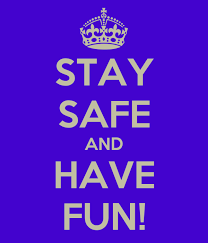 